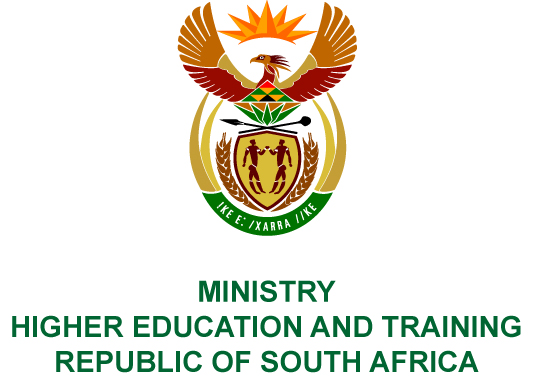 Private Bag X893, Pretoria, 0001, Tel (012) 312 5555, Fax (012) 323 5618Private Bag X9192, Cape Town, 8000, Tel (021) 469 5150, Fax: (021) 465 7956	Memorandum from the Parliamentary OfficeNATIONAL ASSEMBLY FOR WRITTEN REPLYQUESTION 2758DATE OF PUBLICATION OF INTERNAL QUESTION PAPER: 14/09/2018(INTERNAL QUESTION PAPER NO 30 OF 2018)Prof B Bozzoli (DA) to ask the Minister of Higher Education and Training:(1)	Whether she has found that students who recently walked out of an examination at the University of Limpopo did so because the examination was deemed too difficult; if not, (2)	whether she has found that the walk-out was staged due to a different reason; if so, what (a) was the reason, (b) are the further relevant details of the walk-out, (c) action will be taken to address the situation and (d) consequences will be faced by the students who walked out?NW3051E REPLY:The University of Limpopo responded to the posed question as follows: The session was not an examination paper as reported in social and mainstream print and electronic media. It was a scheduled test for the second semester Education Studies (HEDA032) module. While the preliminary outcome of the investigation indicates that the test content was of an appropriate standard, the test cover had mistakes, which resulted in a small number of students disrupting the test session. (2) 	(a) and (b) While the Department of Education Studies, in which the module is located, has sufficient summative and formative assessment moderation procedures in place, it was found that the test in question was not subjected to these checks.  This unfortunately has been found to be one of the contributory factors that led to the disruptions of the test. (c)	Students and staff (lecturer, invigilators, Head of Department and Director of the School) are being subjected to a formal investigation process.(d)	The matter is still under investigation.